Dne 5. 11. 2016 pořádá JK ČZA Humpolec ve spolupráci se ŠS Humpolec a ČZA Humpolec tradiční Hubertovu jízdu.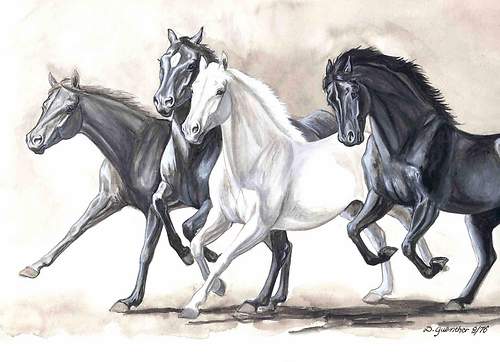 